Program Kultura Seminář pro žadatele2. září 2021Online seminářOblast podpory:Revitalizace movitého a nemovitého kulturního dědictví Výzva: Inovativní využití movitého a nemovitého kulturníhodědictví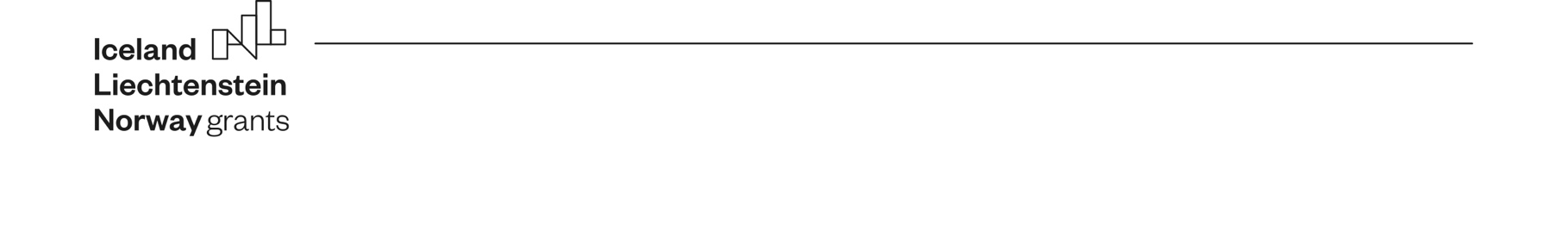 2. září 20219.40 — 10.00	Připojení a technické nastavení 10.00 — 10.15	Zahájení, představení programu a stručná rekapitulace otevřené výzvyShrnutí cílů a strategie programu Kultura a stručná rekapitulace otevřené výzvy (cíle, oprávnění žadatelé a partneři, aktivity). Jan Hrdlička, Ministerstvo kultury - partner Programu).10.15 — 10.25	Hodnocení žádostí a výběr projektůPředstavení jednotlivých fází procesu hodnocení a verifikace výběru projektů - Suzana Jovaševičová (Ministerstvo financí - zprostředkovatel Programu).10.25 — 10.40	Představení IS CEDR a návod na registraciVstup do informačního systému CEDR a návod na registraci - Lenka Šlitrová (Ministerstvo financí - zprostředkovatel Programu).10.40 — 11.10	Doporučení pro přípravu žádosti o grantPříprava žádosti o grant podle struktury formuláře v IS CEDR a Pokynů pro žadatele - Jan Hrdlička (Ministerstvo kultury - partner Programu), Eva Tomšejová a Jan Fridrich (Ministerstvo financí - zprostředkovatel Programu). 11.10 — 12.00	Dotazy a diskuze